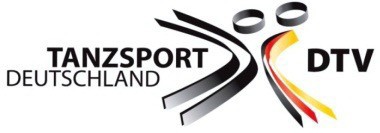 Pilotprojekt  für die Ausbildung von WR C und WR FIIAnlässlich des Sportausschusses I am 26.02.2022 wurde beschlossen, ein Pilotprojekt für die Ausbildung zum WR C/WR FII zu starten.Geplant ist dieses Projekt für den Herbst dieses Jahres.  Teilnehmer, die eine Lizenz WR C besitzen melden sich nur für die Ausbildung WR FII an. Der DTV bietet WR C im Zusammenhang mit der Ausbildung WR FII an. Auszug aus derAusbildungsanleitung
für die Neuausbildung von Wertungsrichtern/innen im Deutschen
Tanzsportverband e.V.

Lizenzstufe F II – Formationstanzen
Zulassungsvoraussetzungen:
1. Anmeldung durch den Verein oder FASF über den LTV  
2. Vollendung des 18. Lebensjahres
3. Der/Die Bewerber/in muss mindestens Oberliga in mindestens einer Turnierart tanzen oder getanzt    
   haben 
4. Besitz einer gültigen Wertungsrichter-C-Lizenz Umfang der Ausbildung:
1. 60 Unterrichtseinheiten (LE)
2. zusätzlich eine PrüfungAusbildungsordnung für Wertungsrichter C 
Zulassungsvoraussetzungen 1. Vollendung des 18. Lebensjahres
2. Altersgrenze 50 Jahre  lt. Beschluss des SAS 3. Mitglied in einem DTV-Verein4. Anmeldung durch den Verein/LTV5. Nachweis der tänzerischen Qualitäten nach DTSA über 10 Tänze. Dies kann in Form einer DTSA-Abnahme       durch den ausführenden LTV als Voraussetzung für die Zulassung zur Prüfung absolviert werden.
6. Kenntnis des D/C-Figurenkataloges   (siehe neue Zulassungsvoraussetzunngen)7. Der Bewerber muss mindestens Oberliga, B-Klasse oder 10 Turniere als Professional getanzt habenUmfang der Ausbildung
1. Vorbereitung STD/LAT  
2. 90 Lerneinheiten (LE)
3. Prüfung über alle LernbereicheMichael Eichert, BundessportwartBirgit von Daake, Bundeslehrwartin DTV